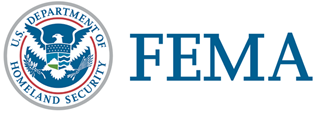 Language Guidelines for Inclusive Emergency Preparedness, Response, Mitigation and RecoveryFEMA is committed to working towards emergency management language and practices that are inclusive of people with disabilities, and recognizes the power of language in setting the stage for successful “whole community” efforts.  The table below offers language guidelines for referring to people with disabilities and others who may be disproportionately impacted in a disaster. This chart is based on several key principals:Use people-first language; place the emphasis on the individual instead of the disabilityUse terms consistent with the integration mandate in the Americans with Disabilities Act which requires public agencies to provide services "in the most integrated setting appropriate to the needs of individuals with disabilities."Use language that is respectful and straightforward.Disability is a legally defined term for a protected class of individuals and remains an appropriate term.When referring to “access and functional needs”, we are referring to people with and without disabilities who have physical, programmatic and effective communication accessibility requirements. Meeting access and functional needs enables equal access to emergency programs for the whole community.Refer to a person’s disability only if it is relevantAvoid terms that lead to exclusion (e.g., “special” is associated with “separate” and “segregated” plans and services)Avoid terms that are judgmental, negative or sensational (e.g., special, brave, courageous, dumb, frail, super-human, vulnerable)Avoid making assumptions or generalizations about the level of functioning of an individual based on their diagnosis or disability.  Individuals are unique and have diverse abilities and characteristics. Avoid acronyms (PWD, AFN) when referring to people.Language influences behavior. Inclusive language is a powerful ingredient for achieving successful outcomes that are beneficial for the whole community. The difference between the right word and the almost right word is the difference between lightning and a lightning bug. -Mark TwainLinks http://www.fema.gov/about/odic/  http://www.jik.com/language%20FINAL-L-12.27.10.pdfhttp://www.jik.com/HHS%20Special%20Needs%20_2_.pdf http://www.ada.gov/effective-comm.htm http://eeo.gsfc.nasa.gov/disability/publications.htmlhttp://www.nesilc.org/personfirst.html http://www.disabilityisnatural.com/explore/pfl http://dhs.gov/sites/default/files/publications/dhs-management-directive-disability-access_0.pdf   http://dhs.gov/video/video-commemorating-40th-anniversary-section-504-rehabilitation-act-1973  http://dhs.gov/sites/default/files/publications/guide-interacting-with-people-who-have-disabilties_09-26-13.pdf  http://www.dhs.gov/publication/tips-effectively-communicating-protected-populations-during-response-and-recovery http://www.rtcil.org/products/RTCIL%20publications/Media/Guidelines%20for%20Reporting%20and%20Writing%20about%20People%20with%20Disabilities%207th%20Edition.pdf http://www.hiddc.org/language.htmhttp://blog.govdelivery.com/usodep/2010/10/president-obama-signs-rosas-law.html http://curbcut.net/advocacy/dont-call-me-special/ PreferredAvoidPeople with disabilitiesThe handicapped, the disabled, the impaired, the challengedAn individual or person with a disability	Disabled person, PWD, PAFNAccess and functional needs, the access and functional needs of people with or without disabilities, people with disabilities and others who also have access and functional needsSpecial needs, vulnerable, vulnerable populations, AFNs, she’s an AFNPreferredAvoidEqual access, universal access, universal design, physical access, program access, effective communication access, reasonable accommodationSpecial access, handicapped access, special accommodations, AFN accommodationsDisproportionate impactVulnerable populations, special populations, at-risk populationsDeaf, hard of hearing, hearing loss, sensory disability	Deaf and dumb, the deaf, deaf mute, hearing impairedAccessible communication, effective communication                                     Special communication, special needs communicationHe has a speech disabilityHe has a speech impairment, speech impedimentHe is blind, he has low visionThe blind, sight impaired, vision impairedShe has a mobility disability	She’s mobility impaired, physically challenged, crippled, an invalid, lame, differently-abled, bedridden, house-bound, shut-inShe has  … (multiple sclerosis, cancer, etc)Suffers from, afflicted with, stricken with, impaired by He uses a wheelchair, he uses a scooter, he uses a mobility deviceWheelchair bound, confined to a wheelchair, wheelchair personAssistive devices, assistive technology, durable medical equipmentHandicapped equipment, special devicesPower chair, motorized wheelchair, scooterElectric wheelchair , electric chair, cart	She sustained a spinal cord injury, she has paralysis, she is a spinal cord injury survivor, has paraplegia, quadriplegia, limb loss, amputeeShe’s paralyzed, she’s a cripple, she’s trapped in her body, her body is lifeless, crippled, uselessProsthesis, prosthetic limbFake leg, wooden leg, peg legHe has cerebral palsyHe’s spastic, palsiedHe has epilepsy, he has seizuresHe has spells, fitsShe is a little person, she has dwarfism, he is of short statureShe’s a dwarf, she’s a midgetShe has Down syndromeShe’s Downs, a Down’s kid,  mongoloid, retardedHe has a learning disabilityHe is learning disabled, slow, slow learner, dumbA person with an intellectual disability, developmental disabilityThe mentally retarded, retard, retarded, mental retardation, mentally impairedA woman with a cognitive disability, a person with dementia or Alzheimer’s DiseaseSenile, dementedA child with a traumatic brain injury or a person who sustained a head injuryBrain damaged, slowHe has autism, he is autistic -this term is preferred by some people with autism-on the autism spectrum              Mental, mentally impaired, retarded, dumbShe has a mental illness, mental health support, psychiatric disability, she has a diagnosis of schizophrenia or bipolar disorder, uses behavioral health servicesEmotionally disturbed, disturbed, crazy, psycho, schizo, insane, manic, manic depression, mental, mental patient He’s a behavior problem, he needs behavior management, she’s a problem child, he is crazy, they are out of control	PreferredAvoidCongenital disability , sustained a birth injury, acquired at birth	Birth defect, defective Children who receive special education services , children with  Individual Education PlansSpecial education kid, special needs child, rides the short bus, SPED, he’s special ed, he is special needs	 Senior, older person, older adult or older adult with a disabilityThe frail elderly, the elderlyAccessible bathroom, accessible parking, accessible housing, accessible transportation	 Handicapped bathrooms, handicapped parking, special needs housing, special housing, special transportationMedical needs, acute medical needs, health care needsSpecial Medical NeedsShe requires support or assistance She has a problem with …Planning with people with disabilities, disability inclusive planningPlanning for the disabledWhole community planning, inclusive planning, integrated planningSpecial needs planning, special plans, special needs annex		Universal cot, accessible cotADA cot, special needs cot, special medical cotPersonal assistance services, personal care assistance  for children, youth and adults, caregiver (more appropriate with children) Patient care, caregiver (for an adult), carer, takes care ofFunctional needs support services in a general population shelter, accessible shelter, universal shelterSpecial needs shelter, special shelter, special functional needs shelterMedical ShelterSpecial Medical ShelterPerson who receives or utilizes disability servicesClient , patient (unless referring to the acute care services of a nurse or doctor), consumer, burden, welfare caseDisaster survivorDisaster victim (when used to describe an individual who survived the disaster)